Improving compliance 
with labour lawBetter audits key to a fairer deal for workers, business & the communityEmployees in Australia have a right to the minimum wage, as well as penalty rates, allowances and other entitlements. The Fair Work Ombudsman uses audits to help businesses keep on track—we set out to see if these audits can have an even bigger impact.We worked with the FWO to…Redesign their audit processes to help employers do the right thing—and tested it with around 2000 small businesses. We used: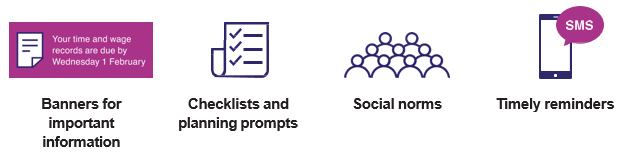 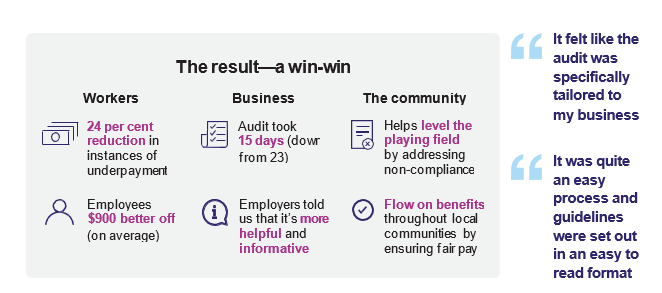 